Our Lady and St Patrick’s Roman Catholic 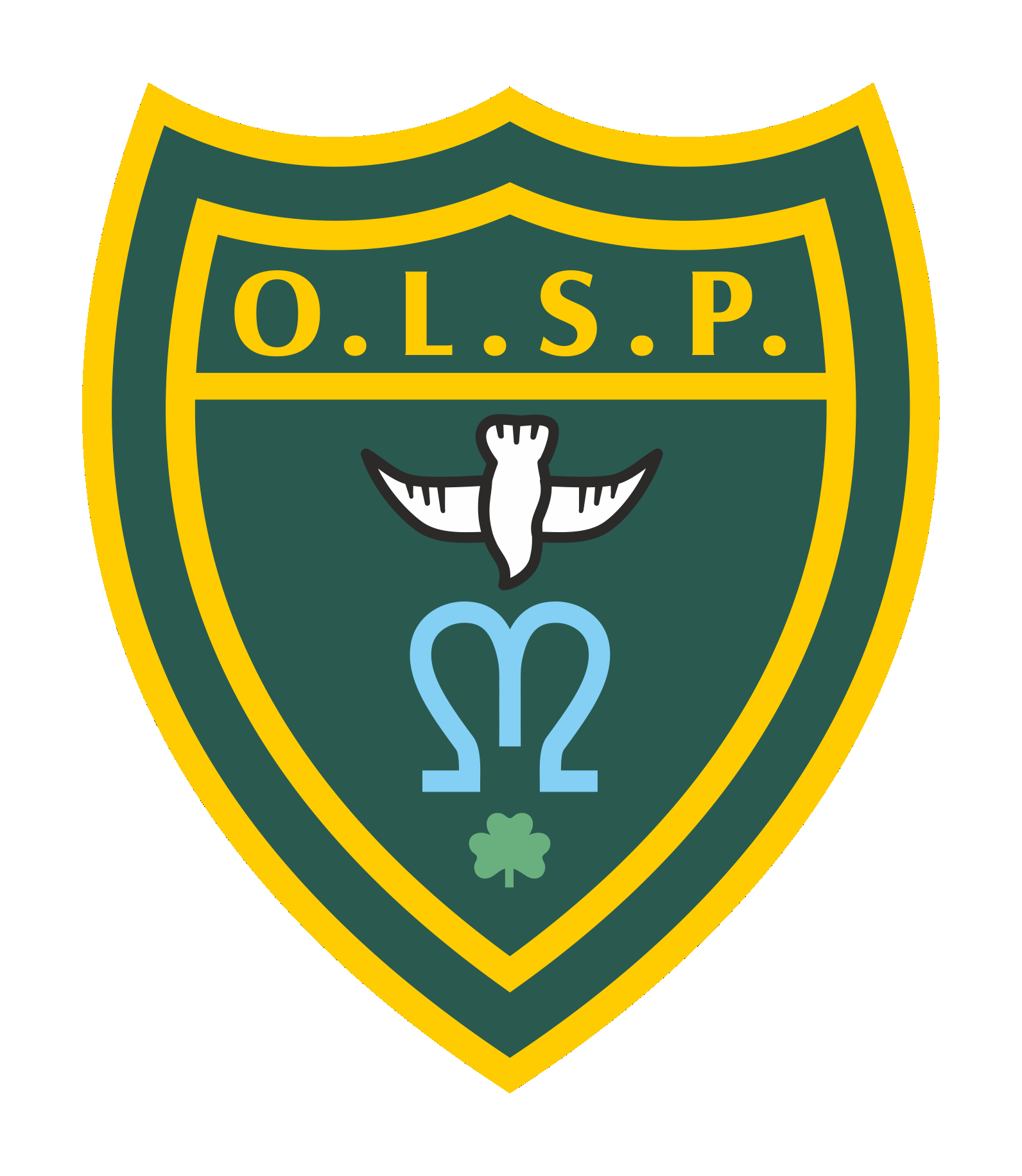                                              Nursery and Primary School                                                     Fourth Avenue, Teignmouth TQ14 9DT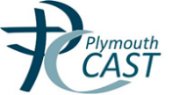                                                                                                                                                  Tel: 01626 773905                                                                                         e-mail: office@olsp.ukHead Teacher: Miss Cathy Lowry                                                                                                                                                                                                                                               Administration of Medicine Agreement in SchoolAdministration of Medicine Agreement in SchoolAdministration of Medicine Agreement in SchoolAdministration of Medicine Agreement in SchoolAdministration of Medicine Agreement in SchoolAdministration of Medicine Agreement in SchoolAdministration of Medicine Agreement in SchoolAdministration of Medicine Agreement in SchoolName of ChildName of ChildName of ChildName of ChildName of ChildClassClassClassAilmentAilmentAilmentAilmentAilmentAilmentAilmentAilmentName of Prescribing or advising DoctorName of Prescribing or advising DoctorName of Prescribing or advising DoctorName of Prescribing or advising DoctorName of Prescribing or advising DoctorName of Prescribing or advising DoctorName of Prescribing or advising DoctorName of Prescribing or advising DoctorMedicineMedicineMedicineMedicineMedicineMedicineMedicineMedicineDoseTime to be administered   (Please circle)Time to be administered   (Please circle)12.00 noon     12.00 noon     12.00 noon     12.00 noon     Number of days to be administered forNumber of days to be administered forORORUntil course is complete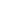 (Please tick)Until course is complete(Please tick)Until course is complete(Please tick)Until course is complete(Please tick)I confirm that the above medicine has been prescribed by a doctor, and I give my permission for the Head Teacher (or her nominee) to administer the medicine to my son/daughter during the time has/she is at school.I confirm that the above medicine has been prescribed by a doctor, and I give my permission for the Head Teacher (or her nominee) to administer the medicine to my son/daughter during the time has/she is at school.I confirm that the above medicine has been prescribed by a doctor, and I give my permission for the Head Teacher (or her nominee) to administer the medicine to my son/daughter during the time has/she is at school.I confirm that the above medicine has been prescribed by a doctor, and I give my permission for the Head Teacher (or her nominee) to administer the medicine to my son/daughter during the time has/she is at school.I confirm that the above medicine has been prescribed by a doctor, and I give my permission for the Head Teacher (or her nominee) to administer the medicine to my son/daughter during the time has/she is at school.I confirm that the above medicine has been prescribed by a doctor, and I give my permission for the Head Teacher (or her nominee) to administer the medicine to my son/daughter during the time has/she is at school.I confirm that the above medicine has been prescribed by a doctor, and I give my permission for the Head Teacher (or her nominee) to administer the medicine to my son/daughter during the time has/she is at school.I confirm that the above medicine has been prescribed by a doctor, and I give my permission for the Head Teacher (or her nominee) to administer the medicine to my son/daughter during the time has/she is at school.Signed(Parent/Carer) DateSigned(Parent/Carer) DateSigned(Parent/Carer) DateSigned(Parent/Carer) DateSigned(Parent/Carer) DateSigned(Parent/Carer) DateSigned(Parent/Carer) DateSigned(Parent/Carer) DateName(Please print)Name(Please print)Name(Please print)Name(Please print)Name(Please print)Name(Please print)Name(Please print)Name(Please print)I confirm that the above medicine has NOT been prescribed by a doctor, however I hereby give consent, after advice from a doctor, for the Head Teacher (or her nominee) to administer the medicine to my son/daughter during the time has/she is at school.I confirm that the above medicine has NOT been prescribed by a doctor, however I hereby give consent, after advice from a doctor, for the Head Teacher (or her nominee) to administer the medicine to my son/daughter during the time has/she is at school.I confirm that the above medicine has NOT been prescribed by a doctor, however I hereby give consent, after advice from a doctor, for the Head Teacher (or her nominee) to administer the medicine to my son/daughter during the time has/she is at school.I confirm that the above medicine has NOT been prescribed by a doctor, however I hereby give consent, after advice from a doctor, for the Head Teacher (or her nominee) to administer the medicine to my son/daughter during the time has/she is at school.I confirm that the above medicine has NOT been prescribed by a doctor, however I hereby give consent, after advice from a doctor, for the Head Teacher (or her nominee) to administer the medicine to my son/daughter during the time has/she is at school.I confirm that the above medicine has NOT been prescribed by a doctor, however I hereby give consent, after advice from a doctor, for the Head Teacher (or her nominee) to administer the medicine to my son/daughter during the time has/she is at school.I confirm that the above medicine has NOT been prescribed by a doctor, however I hereby give consent, after advice from a doctor, for the Head Teacher (or her nominee) to administer the medicine to my son/daughter during the time has/she is at school.I confirm that the above medicine has NOT been prescribed by a doctor, however I hereby give consent, after advice from a doctor, for the Head Teacher (or her nominee) to administer the medicine to my son/daughter during the time has/she is at school.Signed(Parent/Carer)Signed(Parent/Carer)Signed(Parent/Carer)Signed(Parent/Carer)Signed(Parent/Carer)Signed(Parent/Carer)DateDateName(Please print)Name(Please print)Name(Please print)Name(Please print)Name(Please print)Name(Please print)Name(Please print)Name(Please print)NOTES OF GUIDANCEThe Head Teacher (or her nominee) will only administer medicines prescribed or advised by a doctor.This form should be completed by the parent or carer of the child and be delivered personally, together with the medicine, to the school office.The medicine should be in date and clearly labelled with:its contents;the owners name;dosage;the prescribing or advising doctor’s name.The information given above is requested, in confidence, to ensure that school staff are aware of the medical needs of your child.While no staff member can be compelled to give medical treatment to a child, it is hoped that staff will see this as part of the pastoral role and duty of care. Where such arrangements fail it is the parent’s responsibility to make appropriate alternative arrangements.NOTES OF GUIDANCEThe Head Teacher (or her nominee) will only administer medicines prescribed or advised by a doctor.This form should be completed by the parent or carer of the child and be delivered personally, together with the medicine, to the school office.The medicine should be in date and clearly labelled with:its contents;the owners name;dosage;the prescribing or advising doctor’s name.The information given above is requested, in confidence, to ensure that school staff are aware of the medical needs of your child.While no staff member can be compelled to give medical treatment to a child, it is hoped that staff will see this as part of the pastoral role and duty of care. Where such arrangements fail it is the parent’s responsibility to make appropriate alternative arrangements.NOTES OF GUIDANCEThe Head Teacher (or her nominee) will only administer medicines prescribed or advised by a doctor.This form should be completed by the parent or carer of the child and be delivered personally, together with the medicine, to the school office.The medicine should be in date and clearly labelled with:its contents;the owners name;dosage;the prescribing or advising doctor’s name.The information given above is requested, in confidence, to ensure that school staff are aware of the medical needs of your child.While no staff member can be compelled to give medical treatment to a child, it is hoped that staff will see this as part of the pastoral role and duty of care. Where such arrangements fail it is the parent’s responsibility to make appropriate alternative arrangements.NOTES OF GUIDANCEThe Head Teacher (or her nominee) will only administer medicines prescribed or advised by a doctor.This form should be completed by the parent or carer of the child and be delivered personally, together with the medicine, to the school office.The medicine should be in date and clearly labelled with:its contents;the owners name;dosage;the prescribing or advising doctor’s name.The information given above is requested, in confidence, to ensure that school staff are aware of the medical needs of your child.While no staff member can be compelled to give medical treatment to a child, it is hoped that staff will see this as part of the pastoral role and duty of care. Where such arrangements fail it is the parent’s responsibility to make appropriate alternative arrangements.NOTES OF GUIDANCEThe Head Teacher (or her nominee) will only administer medicines prescribed or advised by a doctor.This form should be completed by the parent or carer of the child and be delivered personally, together with the medicine, to the school office.The medicine should be in date and clearly labelled with:its contents;the owners name;dosage;the prescribing or advising doctor’s name.The information given above is requested, in confidence, to ensure that school staff are aware of the medical needs of your child.While no staff member can be compelled to give medical treatment to a child, it is hoped that staff will see this as part of the pastoral role and duty of care. Where such arrangements fail it is the parent’s responsibility to make appropriate alternative arrangements.NOTES OF GUIDANCEThe Head Teacher (or her nominee) will only administer medicines prescribed or advised by a doctor.This form should be completed by the parent or carer of the child and be delivered personally, together with the medicine, to the school office.The medicine should be in date and clearly labelled with:its contents;the owners name;dosage;the prescribing or advising doctor’s name.The information given above is requested, in confidence, to ensure that school staff are aware of the medical needs of your child.While no staff member can be compelled to give medical treatment to a child, it is hoped that staff will see this as part of the pastoral role and duty of care. Where such arrangements fail it is the parent’s responsibility to make appropriate alternative arrangements.NOTES OF GUIDANCEThe Head Teacher (or her nominee) will only administer medicines prescribed or advised by a doctor.This form should be completed by the parent or carer of the child and be delivered personally, together with the medicine, to the school office.The medicine should be in date and clearly labelled with:its contents;the owners name;dosage;the prescribing or advising doctor’s name.The information given above is requested, in confidence, to ensure that school staff are aware of the medical needs of your child.While no staff member can be compelled to give medical treatment to a child, it is hoped that staff will see this as part of the pastoral role and duty of care. Where such arrangements fail it is the parent’s responsibility to make appropriate alternative arrangements.NOTES OF GUIDANCEThe Head Teacher (or her nominee) will only administer medicines prescribed or advised by a doctor.This form should be completed by the parent or carer of the child and be delivered personally, together with the medicine, to the school office.The medicine should be in date and clearly labelled with:its contents;the owners name;dosage;the prescribing or advising doctor’s name.The information given above is requested, in confidence, to ensure that school staff are aware of the medical needs of your child.While no staff member can be compelled to give medical treatment to a child, it is hoped that staff will see this as part of the pastoral role and duty of care. Where such arrangements fail it is the parent’s responsibility to make appropriate alternative arrangements.